KÕRVALISED TEGEVUSED LIIKLUSESTegevuste eesmärk: Situatsioonipõhise narratiivi lugemise, selle põhjal töölehe täitmise ning rühmatöö abil pööratakse õpilaste tähelepanu raudteeohutusele ning kõrvaliste tegevuste ohtlikkusele liikluses. Kampaania kavandamise ja läbiviimisega antakse õpilastele võimalus enda käitumist analüüsida, välja pakkuda innovaatilisi ideid ning olla ettevõtlikud. Õpetaja saab ülevaate klassi õpilaste ohtude märkamise ja hindamise oskusest ning meedia kasutamise eesmärkidest.Aeg: 45 minutit + kampaania läbiviimine. Sihtrühm: 7. klassÕppekeskkond: klassiruumÕppetegevused: situatsioonipõhise narratiivi lugemine/kuulamine ning selle põhjal töölehe täitmine, arutelu ja loovtööd (kampaania, luuletus, näidend, video);varasemate raudteeohutuse ja maanteeohutuse kampaaniatega tutvumine;võimalusel õpilastega raudtee ületamise harjutamine õppekäigul ning olulistele turvalisuse aspektidele tähelepanu pööramine.Õpitulemused:õpilane oskab märgata ja kirjeldada võimalikke ohtlikke situatsioone raudteel jalakäijana, jalgratturina ning autos kaassõitjana; õpilane oskab analüüsida enda käitumist liikluses; õpilane teab ja järgib nõudeid jalakäijale ja jalgratturile; õpilane oskab ületada raudteed enda ja teiste elu ohtu seadmata;õpilane oskab nimetada kõrvalisi tegevusi liikluses ning oskab põhjendada nende tegevuste ohtlikkust.ÜldpädevusedEnesemääratluspädevus – suutlikkus mõista ja hinnata iseennast, analüüsida oma käitumist erinevates situatsioonides, käituda ohutult, lahendada suhtlemisprobleeme.LõimingEesti keel – reklaam, selle sõnum, pildi ja sõna mõju reklaamis ning adressaat; kriitiline lugemine; fakti ja arvamuse eristamine; reklaamtekst, reklaamtekstide eesmärk ja tunnused; intervjuu tegemine: valmistumine, küsitlemine, kirjutamine, toimetamine ja vormistamine; seisukoha kujundamine käsitletava probleemi kohta, selle põhjendamine. Inimeseõpetus - õpilane mõistab meedia kaudu suhtlemisel ohtusid oma käitumisele ja suhetele ning vastutust oma sõnade ja tegude eest. Eakaaslaste ning meedia mõju tervise ja ohukäitumise valikuid tehes; iseenda vastutus.Kunstiõpetus – plakati ja kampaania kavandamine ning teostamine; reklaamide pildikeele uurimine ja kriitiline võrdlemine; piltide, teksti, heli ja liikumise koosmõju; märkide ja sümbolite kasutamine reklaamis; õpilane arutleb visuaalse infoga seotud nähtuste üle reaalses ja virtuaalses keskkonnas, analüüsib oma eagrupile mõeldud visuaalse meedia sõnumeid.Inglise keel – raudtee teemalised töölehed printimiseks ja sõnade otsimine (http://oli.org/education-resources/for-kids/activity-pages).HindamineÕpetaja jälgib õpilaste tööd ning hindab nende aktiivsust tegevustes ja arutelus, ettevõtlikkust kampaania korraldamisel, tähelepanelikkust (oskus märgata ohtlikke olukordi), eneseanalüüsivõimet ja annab neile sellele vastavat edasiviivat tagasisidet. Õpilased saavad hinnata rühmakaaslaste aktiivsust, töö osakaalu ning teiste rühmade isetegevust (selle ideed, teostust, sõnumi selgust jms).Lisainformatsiooni õpilaste saavutuste kohta saab koguda töölehtedelt. Õpetaja hindab eraldi õpilaste isetegevust (videod, kampaaniad jne). Õppetegevused:Narratiivi kuulamine/lugemine (Lisa 1) ning selle põhjal töölehe (Lisa 2) täitmine neljaliikmelistes rühmades. Õpilased kuulavad või loevad tähelepanelikult läbi narratiivi ning seejärel arutlevad ning täidavad rühmades töölehte. Töölehe võiks anda igale õpilasele individuaalselt täitmiseks. Rühmad tutvustavad oma arutelu tulemusi, loovtöid ning kampaania ideid.Kampaaniad. Õpilased tutvuvad ole.ee kodulehel olevate raudteeohutuse alaste (vt http://ole.ee/2015/04/pressiteade-raudteeohutusnadal-klapid-peast/#/?playlistId=0&videoId=0) ja Maanteeameti kõrvalistele tegevustele suunatud kampaaniatega (vt nt https://www.mnt.ee/et/kui-juhid-siis-juhi-4). Nende põhjal järgneb arutelu klassis, õpilaste küsimused, tähelepanekud jm. Õpilased saavad välja tuua kampaaniate erinevaid tunnuseid, uurida, milliseid meetodeid kasutatakse, milliseid ühiseid jooni nad maantee- ja raudteeohutuse kampaaniates leiavad jne.Loovtööna kavandavad ja viivad õpilased ise läbi “Kõrvalised tegevused liikluses” teemalise kampaania koolis. Kampaania jaoks võivad õpilased teha postreid, mudeleid kasutades õppevideot, välja mõelda ja ette kanda lühikese näidendi (ka mõne ürituse osana) jne. Osana kampaaniast teevad õpilased koolis või kooli ümbrusesse üles panemiseks postreid. Mudeleid kasutades võtavad üles õppevideo, mida saab koolis näidata või kooli kodulehele üles panna. Ürituse või kampaania osana mõtlevad õpilased välja ja kannavad ette lühikese näidendi. Õpilased võivad välja mõelda ka teisi tegevusi kampaania läbi viimiseks. KokkuvõteÕpetaja võiks koos õpilastega teha kokkuvõtte nii tunnist kui ka teemast – milliseid ohte õpilased märkasid, kuidas neid ohte võiks liiklusest kõrvaldada jms. Õpetaja saab ülevaate klassi õpilaste ohtude märkamise ja hindamise oskusest, nt kas õpilased teadvustavad, et nutitelefoni kasutamine, muusika kuulamine ja kiirustamine liikluses on ohtlik, ning milleks õpilased meediat kasutavad (info otsimiseks, meelelahutuseks, tuttavatega suhtlemiseks, üksinduse peletamiseks vms).Peale kampaania läbiviimist tuleks võtta kokku ka kampaania tulemused ning edukus.LisategevusedPäästeameti töötajad võiks tulla rääkima elulistest juhtumitest raudteel ja maanteel. Raudteeohutuse teemat on võimalik õpilastele tutvustama kutsuda OLE (Operation Lifesaver Estonia) töötajad (kontakt: www.ole.ee).Võimalusel võiks kohtuda ka mõne rongijuhiga, kes oskavad oma seisukohast rääkida, miks on oluline veenduda raudtee ületamise ohutuses.Võimalusel võiks mõnel tunnil (koos lisa saatjatega, kelleks võivad olla ka lapsevanemad) minna ühiselt raudteejaama, raudtee ülekäigukohale või väljasõidule rongiga. Selle käigus saaks õpilastega harjutada raudteel ja selle läheduses ohutut käitumist. Õpilased saaksid vaadelda üksteise käitumist (sh kõrvaliste tegevustega tegelemist).LISA 1. NarratiivÕpetajale: narratiivi võib ette lugeda ka õpilane. Minu nimi on Tõnn ja ma olen 15-aastane. Ühel päeval jäin ma bussist maha ning  otsustasin jala koju minna. Kuna koolipäev oli olnud pikk ja väsitav, panin kõrvaklapid pähe ja kuulasin tuju tõstmiseks valjult oma lemmikmuusikat. Alati, kui ma olen väsinud või närvis, tahan ma oma lemmikmuusikat kuulata, sest see aitab mul kõike enda ümber unustada ning ka sellel korral aitas muusika mul oma maailma minna.  Jõudsin oma lemmiklooni ning ümisesin vaikselt refrääni kaasa, kui keegi mind äkki tugevalt seljakotist tiris ning mu pikali tõmbas. Ja järgmisel hetkel nägin ma rongi endast üksnes paari meetri kauguselt mööda tuhisemas. Olin sel hetkel šokis ega mõistnud, mis oli juhtunud. Lisaküsimus aruteluks gruppides: Milleks õpilased meediat kasutavad?(nt info otsimiseks, meelelahutuseks, tuttavatega suhtlemiseks, üksinduse peletamiseks vms)LISA 2. Tööleht: Kõrvalised tegevused liiklusesEnne töölehe täitmist kuulake hoolega Tõnni lugu. See järel arutlege väikestes rühmades järgnevate küsimuste üle ning pange lühidalt kirja oma arutelu tulemused.Kas Sinule meeldib muusikat kuulata ja kus Sa seda tavaliselt teed?....................................................................................................................................................................................................................................................................................Kas oled kunagi kuulanud muusikat või teinud mõnda muud tegevust nii, et ei pane enam oma ümbrust tähele? ...............................................................................Millised nendest tegevustest võivad olla segavad või isegi ohtlikud? Miks?.................................................................................................................................................................................................................................................................................... Milline oleks nende tegevuste tegemiseks ohutu koht või aeg?..........................................................................................................................................Millised tegevused aitavad Sinul sõpradega aega veeta ja ühendavad teid?.................................................................................................................................................................................................................................................................................... Millised tegevused aitavad Sul omaette või „omas maailmas“ olla, keskenduda?............................................................................................................................................................................................................................................................................................................Too välja kõik ohtu suurendavad tegevused Tõnni käitumises ja sõnasta nende põhjal soovitused ohutuks käitumiseks liikluses. ..............................................................................................................................................................................................................................................................................................................................................................................................................................Kelle lugu on jutustatud või kelle versioon loost on esitatud?..........................................................................................................................................Kirjuta lugu ümber Tõnni rongi eest tagasi tõmmanud inimese, seda sündmust pealt näinud või Tõnnist mööda sõitnud rongi juhi seisukohast vaadatuna. .............................................................................................................................................................................................................................................................................................................................................................................................................................. .............................................................................................................................................................................................................................................................................................................................................................................................................................. ..............................................................................................................................................................................................................................................................................................................................................................................................................................Pange kirja oma ideed raudteeohutuse või „Kõrvalised tegevused liikluses“ teemaliste kampaaniate läbiviimiseks koolis............................................................................................................................................................................................................................................................................................................................................................................................................................................................................................................................................................................................................................................................................................................................................................................................................................................................. 11. Tutvustage oma ideid teistele rühmadele!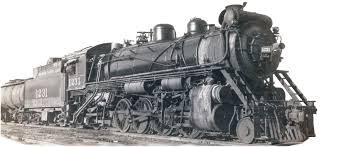 Olite tublid!